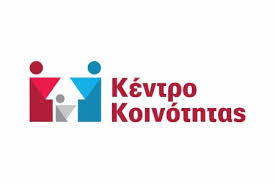 ΔΗΜΟΣ ΑΡΡΙΑΝΩΝΑΝΑΚΟΙΝΩΣΗ Το Κέντρο Κοινότητας Δήμου Αρριανών αναστέλλει τις προγραμματισμένες επιμορφωτικές συναντήσεις με γονείς παιδιών σχολικής ηλικίας στα χωριά Δοκού και Λαμπρού. Η απόφαση πάρθηκε στα πλαίσια των οδηγιών που εξέδωσε το   Υπουργείο Παιδείας και Θρησκευμάτων για την πρόληψη της εξάπλωσης του κορονοϊού. Θα ακολουθήσει νεώτερη ανακοίνωση μετά το πέρας της 24ης Μαρτίου. Σας ευχαριστούμε για την κατανόηση. 